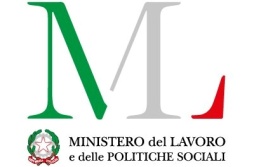 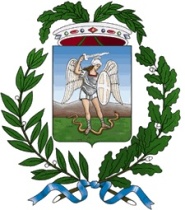 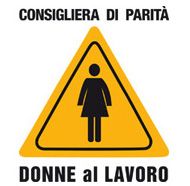 “Voci di donne – silenziosamente grandi”.Si terrà giovedì 21 febbraio con inizio alle ore 10.00 nel Salone del Tribunale di Palazzo Dogana, la presentazione del progetto, "Voci di Donne - silenziosamente grandi", sulla condizione femminile nel territorio curato dalla Consigliera di Parità, avv.ta Antonietta Colasanto e dall’Istituto Scolastico Comprensivo “Diomede”. Nell’occasione le classi terze della Scuola Secondaria di I grado dei plessi di Celenza, San Marco La Catola, Carlantino, Volturino e Motta, accompagnati dai loro docenti saranno protagonisti di una visita guidata all’interno di Palazzo Dogana.Nel pomeriggio seguirà la performance artistica a cura di Francesca Roberto e Maria Luigia Cirillo.